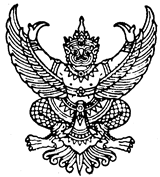 ประกาศมหาวิทยาลัยธรรมศาสตร์เรื่อง อำนาจหน้าที่และการแบ่งหน่วยงานภายในส่วนงานของสำนักงานทะเบียนนักศึกษา พ.ศ. ๒๕๖๑......................................	โดยที่เป็นการสมควรกำหนดอำนาจหน้าที่และการแบ่งหน่วยงานภายในส่วนงานของสำนักงานทะเบียนนักศึกษา      	อาศัยอำนาจตามความในมาตรา ๓๙ แห่งพระราชบัญญัติมหาวิทยาลัยธรรมศาสตร์ พ.ศ. ๒๕๕๘ ประกอบข้อ ๑o ของข้อบังคับมหาวิทยาลัยธรรมศาสตร์ว่าด้วยการจัดตั้งและการแบ่งส่วนงานของมหาวิทยาลัยธรรมศาสตร์ (ฉบับที่๓) พ.ศ. ๒๕๖๑ อธิการบดีโดยความเห็นชอบของสภามหาวิทยาลัยในคราวประชุมครั้งที่ ๔/๒๕๖๑ เมื่อวันที่  ๓o เมษายน ๒๕๖๑ จึงออกประกาศไว้ดังนี้      	ข้อ ๑ ประกาศนี้เรียกว่า “ประกาศมหาวิทยาลัยธรรมศาสตร์ เรื่อง อำนาจหน้าที่และการแบ่งหน่วยงานภายในส่วนงานของสำนักงานทะเบียนนักศึกษา พ.ศ. ๒๕๖๑”       	ข้อ ๒ ให้สำนักงานทะเบียนนักศึกษามีอำนาจหน้าที่ให้บริการและสนับสนุนการศึกษาที่เกี่ยวกับการจัดทำและบริหารข้อมูลทะเบียนการศึกษา การสนับสนุนและอำนวยความสะดวกในการจัดการเรียนการสอนของมหาวิทยาลัย การดำเนินการเพื่อคัดเลือกบุคคลเข้าศึกษาในมหาวิทยาลัย การดำเนินการเกี่ยวกับการจดทะเบียนรายวิชาและการรับหรือการคืนค่าทำเนียมการศึกษา และอำนาจหน้าที่อื่นที่สภามหาวิทยาลัยหรืออธิการบดีมอบหมาย      	ข้อ ๓ สำนักงานเลขานุการ มีอำนาจหน้าที่ด้านการบริหารงานทั่วไป ด้านการวิเคราะห์ วางแผนและจัดทำนโยบายสำนักงานทะเบียนนักศึกษา ด้านการจัดทำยุทธศาสตร์ ด้านการพัฒนาองค์กร ด้านการประกันคุณภาพด้านการบริหารจัดการงบประมาณ ด้านการพัฒนาบุคลากร ด้านการบริหารงานบุคลากรอัตรากำลัง ด้านการบริหารจัดการและดูแลงานสารบรรณ ด้านการประชุมด้านการเงินและบัญชี ด้านการพัสดุจัดซื้อจัดจ้าง ด้านการบริหารอาคารสถานที่ ด้านการยานพาหนะ ด้านงานรับเข้าและทะเบียนประวัตินักศึกษางานทะเบียนและวัดผลด้านงานทะเบียนนักศึกษาท่าพระจันทร์ ศูนย์ลำปางและศูนย์รังสิต  ด้านงานแผนและบริหารสำนักงานทะเบียนด้านงานเทคโนโลยีสาระสนเทศและการสื่อสารองค์กรตลอดจนการสนับสนุนการบริหารสำนักงานและอำนาจหน้าที่อื่นที่ผู้อำนวยการสำนักงานทะเบียนนักศึกษามอบหมายมอบหมาย      	ข้อ ๔ สำนักงานเลขานุการแบ่งหน่วยงานภายในออกเป็น ๕ งาน ดังนี้      	(๑) งานรับเข้าและทะเบียนประวัตินักศึกษา มีอำนาจหน้าที่ ด้านการขึ้นทะเบียนเป็นนักศึกษา ด้านการบริหารจัดการทะเบียนประวัตินักศึกษา ด้านการบริหารจัดการสถานภาพนักศึกษา ด้านการผลิตเอกสารรับรองการศึกษา ด้านการบริหารศิษย์เก่า ด้านการแนะแนวการศึกษา ด้านการรับสมัคร ด้านการสอบคัดเลือกการสำรวจสถานภาพทางสังคม ด้านการประกาศผลการสอบคัดเลือกการยืนยันสิทธิเข้าศึกษา      	(๒) งานทะเบียนและวัดผล มีอำนาจหน้าที่ด้านการเตรียมฐานข้อมูลจดทะเบียน ด้านการจดทะเบียน ด้านการตรวจสอบผลการจดทะเบียน ด้านการผ่อนผันค่าทำเนียมและคืนเงินค่าทำเนียม ด้านการจัดทำห้องบรรยายและห้องสอบ ด้านการรวบรวมตรวจสอบข้อมูลเกี่ยวกับการศึกษา ด้านการรวบรวมตรวจสอบผลการศึกษา  ด้านการตรวจสอบสถานภาพทางวิชาการ ด้านการขึ้นทะเบียนบัณฑิต ด้านการผลิตเอกสารรับรองการศึกษา      	(๓) งานทะเบียนนักศึกษาศูนย์ท่าพระจันทร์ ศูนย์ลำปางและศูนย์พัทยา มีอำนาจหน้าที่ด้านการขึ้นทะเบียนเป็นนักศึกษา ด้านการบริหารจัดการทะเบียนประวัตินักศึกษา ด้านการเตรียมฐานข้อมูลจดทะเบียน ด้านการรวบรวมตรวจสอบข้อมูลเกี่ยวกับนักศึกษา ด้านการจดทะเบียน ด้านการตรวจสอบผลการจดทะเบียน ด้านการผ่อนผันค่าทำเนียมและคืนเงินค่าธรรมเนียม ด้านการรวบรวมตรวจสอบผลการศึกษา ด้านการขึ้นทะเบียนบัณฑิตด้านการบริหารจัดการรับเข้าศึกษาศูนย์ท่าพระจันทร์      	(๔) งานแผนและบริหารสำนักงานทะเบียน มีอำนาจหน้าที่ด้านงานสารบรรณ ด้านการจัดประชุมบริหารจัดการอาคารสถานที่และยานพาหนะ ด้านการเงินบัญชีและพัสดุ ด้านบริหารบุคคล ด้านวิเคราะห์และวางนโยบายสำนักงาน ด้านงบประมาณ ด้านการติดตามและประเมินผล ด้านการประกันคุณภาพ      	(๕) งานเทคโนโลยีสาระสนเทศและสื่อสารองค์กร มีอำนาจหน้าที่ด้านการบริหารและดูแลระบบเครือข่ายระบบฐานข้อมูลเว็บไซต์ของสำนักงาน ด้านการประมวลผลทะเบียนนักศึกษา ด้านการบริการทางด้านเทคโนโลยีให้บุคลากรฝ่ายต่างๆ ด้านบริการระบบสาระสนเทศเพื่อการบริหารและการจัดการ ด้านการประชาสัมพันธ์เผยแพร่ข้อมูลและข่าวสารองค์กร ด้านการออกแบบผลิตสื่อสิ่งพิมพ์หรืออิเล็กทรอนิกส์เพื่อการประชาสัมพันธ์องค์กร ด้านการประสานงานต่างๆและปฎิบัติหน้าที่อื่นตามที่ได้รับมอบหมาย      	ทั้งนี้ตั้งแต่บัดนี้เป็นต้นไป						ประกาศ ณ วันที่ ๒ กรกฎาคม พ.ศ. ๒๕๖๑                                                                   (รองศาสตราจารย์ เกศินี วิฑูรชาติ)                                                                                  อธิการบดี